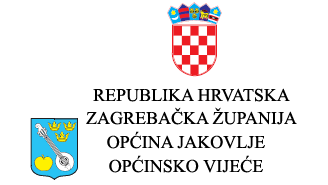 KLASA: 612-01/21-01/URBROJ: 238/11-01/3-21-                                           Jakovlje, 	Sukladno članku 9a. Zakona o financiranju javnih potreba u kulturi (Narodne novine broj 47/90, 27/93 i 38/09), te članku 31. Statuta Općine Jakovlje, (Službeni glasnik Općine Jakovlje broj 1/21), Općinsko vijeće Općine Jakovlje na __. sjednici održanoj dana _____________. godine  donijelo je P R O G R A MJAVNIH POTREBA U KULTURINA PODRUČJU OPĆINE JAKOVLJE ZA 2022. GODINUI.	Ovim Programom utvrđuju se javne potrebe u kulturi koje se financiraju iz proračuna Općine Jakovlje u 2022. godini.II.	Javne potrebe u kulturi za koje se djelomično osiguravaju sredstva u proračunu Općine Jakovlje  su programi, aktivnosti, poslovi i djelatnosti od značaja za općinu Jakovlje i to:pomaganje kulturno umjetničkog stvaranja, djelovanje udruga u kulturi   III.U Proračunu Općine Jakovlje za 2022. godinu ukupna sredstva planirana za zadovoljavanje potreba u kulturi raspoređena su na slijedeći način: IV.Ovaj Program stupa na snagu prvog dana nakon objave u Službenom glasniku Općine Jakovlje.